Course Outline:  2017-18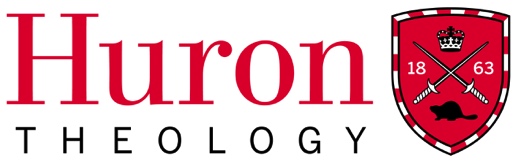 Church History 5106B & Religious Studies 2127G The Late Middle Ages to the Modern PeriodWinter 2018Location:	W18Day(s):	ThursdaysTime:		14.30-17.20Instructor:  Stephen McClatchieContact Information:  E-mail: smcclatchie@huron.uwo.caTelephone: 519-438-7224 ext. 208Office: A320A (take staircase near Theology office) Office Hours:  By appointmentCourse Description:The course will trace the social, cultural, political, spiritual, and theological history of the Christian Church from the early sixteenth century through to the modern period. Key areas of focus include: Luther; the Continental Reformation; the English Reformation; mission; ecumenism; and twentieth- and twenty-first-century issues affecting the Church. The material will be addressed largely through lectures, class discussion, and assigned reading. Course Outcomes:Upon successful completion of this course, a student should be able to:Demonstrate an understanding of development and expansion of the Christian Church; its doctrines and conflicts; and its relationship to the wider world from the early 16th century to the present day;Identify and explain the significance of key historical figures (lay and ordained leaders, theologians, rulers etc.), movements, and denominations in the Church;Explain the origin and impact of the various movements to reform the Church, beginning in the sixteenth century and extending to the Second Vatican Council and beyond; Discuss some of the main issues that has preoccupied the Church in the twentieth and twenty-first centuries; Understand the difference between and interrelationship of church history and theology; Demonstrate an ability to read, interpret, and assess historical documents and sources;Articulate the relevance of historical study to contemporary issues.Required Texts: Balserak, Jon. Calvinism: A Very Short Introduction. Oxford: Oxford University Press, 2016.Bettenson, Henry and Chris Maunder. Documents of the Christian Church. 4th ed. Oxford: Oxford University Press, 2011.  Chapman, Mark. Anglicanism: A Very Short Introduction. Oxford: Oxford University Press, 2006.Hendrix, Scott H. Martin Luther: A Very Short Introduction. Oxford: Oxford University Press, 2010.Marshall, Peter. The Reformation: A Very Short Introduction. Oxford: Oxford University Press, 2009. These texts are available at the Western Bookstore. The Very Short Introduction texts are inexpensive and are also available as e-books for Kindle and other electronic readers.Course Syllabus:  Assignments & Method of Evaluation of Assignments:Summary:20%	Book Report and Reflection15% 	Midterm Examination15%	Presentation 30% 	Research Essay20%	Attendance and ParticipationDescription of Assignments and Method of Evaluation:Book Report and Reflection on Peter Marshall, The Reformation (Oxford: Oxford University Press, 2009).Due: 	In class, 1 FebruaryLength: 	1250-1500 words (5-6 pages, double spaced)Weight:	20% of final gradeMidterm Examination: on assigned readings and in-class lectures. More information on the format will be given in class.Date:	1 March 2018 Format:	short essays on selected topics	 (choice given)Weight: 	15% of final gradePresentation: on a topic to be assigned in January.Date:	In class, either week 8 (8 March) or week 12 (5 April)Format:	15-minute, in-class presentation with notes handed in immediately after Weight: 	15% of the final grade Short Research Essay: on a topic of your choice, relevant to the class.Length:	1500-2000 words (6-8 pages, double-spaced, plus bibliography)Due: 	In class, 29 March (and via OWL)Weight: 	30% of final gradeInstructions: Topics should be approved by the instructor by early March at the latest. The paper must include notes and bibliography, formatted according to the Chicago Manual of Style [see also here]. There are two options for this assignment:Option A:  Submit a thesis statement, outline, and bibliography (properly formatted) to the instructor for evaluation and feedback no later than 8 March (10% of the final mark). This will give you the opportunity to submit a stronger paper on 29 March, thus likely result in a better mark for the remaining 20% of the assignment.Option B: Submit your paper on 5 April without this step.Attendance and Participation: an assessment of your attendance in class and over-all participation in the course. More than two absences will result in a grade of zero out of ten for the attendance portion.Weight: 20% of final grade (10% attendance + 10% participation)By “over-all participation in the course,” is meant participating in class discussions,  demonstrating that you have done the readings, asking appropriate questions in class, and seeking guidance from me if help is needed. It is expected that at least twice during the term each student will provide the class with a brief summary of a document from Bettenson & Maunder from the assigned readings. Additional Statements:Statement on Use of Electronic Devices:It is not appropriate to use technology (such as, but not limited, to laptops, PDAs, cell phones) in the classroom for non-classroom activities. Such activity is disruptive and is distracting to other students and to the instructor, and can inhibit learning. Students are expected to respect the classroom environment and to refrain from inappropriate use of technology and other electronic devices in class.Statement on Academic Offences:  Scholastic offences are taken seriously and students are directed to read the appropriate policy, specifically, the definition of what constitutes a Scholastic Offence, at the following web site:  http://www.westerncalendar.uwo.ca/2014/pg113.htmlPlagiarism-detecting Software/Computer Marking:  All required papers may be subject to submission for textual similarity review to the commercial plagiarism detection software under license to the University for the detection of plagiarism. All papers submitted for such checking will be included as source documents in the reference database for the purpose of detecting plagiarism of papers subsequently submitted to the system. Use of the service is subject to the licensing agreement, currently between The University of Western Ontario and Turnitin.com (http://www.turnitin.com).Support Services:  UWO Registrar’s Office:  http://www.registrar.uwo.caHuron’s Faculty of Theology, Office of the Dean: http://www.huronuc.on.ca/faculty_of_theology/info_for_current_studentsFaculty of Theology office:  srice@uwo.ca, 519-438-7224, ext. 289Bachelor’s Academic Advising at Huron:  http://www.huronuc.ca/CurrentStudents/AcademicAdvisorsandServicesHuron’s Writing Skills Centre: http://www.huronuc.on.ca/student_life/writing_servicesUWO’s Mental Health website:  http://www.uwo.ca/uwocom/mentalhealth/  Students who are in emotional/mental distress should refer to this website for a complete list of options about how to obtain help.UWO Student Support and Development Services:  http://communications.uwo.ca/current_students/student_services.htmServices provided by Western University Student Council:  http://westernusc.ca/services/Accommodation for absences:Non-medical absences: Documentation and a request for relief must be submitted to the Dean of Theology’s Office (A227) in order for accommodation for non-medical absences to be considered. Medical absences:  See also the Policy on Accommodation for Medical Illness—Undergraduate Students, at http://www.uwo.ca/univsec/handbook/appeals/medical.pdfFor work representing 10% or more of the overall grade for the course, a student must present documentation indicating that the student was seriously affected by illness and could not reasonably be expected to meet his/her academic responsibilities.  Documentation must be submitted as soon as possible to your Faculty Dean’s office (Huron Arts & Social Science students should take their documentation to the Academic Counsellor, through the Academic Services Centre at Huron), together with a Request for Relief specifying the nature of the accommodation requested.  The request and documentation will be assessed and appropriate accommodation will be determined by the Dean’s office in consultation with the instructor(s.)  Academic accommodation will be granted ONLY where the documentation indicates that the onset, duration and severity of the illness are such that the student could not reasonably be expected to complete his/her academic responsibilities.  The UWO Student Medical Certificate (SMC) and Request for Relief are available at the Student Centre website (https://studentservices.uwo.ca/secure/index.cfm), Huron University College Academic Counselling  website (http://www.huronuc.on.ca) or from the Dean’s Office or Academic Services Centre at Huron.Work submitted late and without accommodation will be penalized. If submitted after the last day of classes (Wednesday, 11 April 2018), it will not be accepted and will be assigned a mark of zero.Grading Rubric:Contacting the Instructor:E-mail is preferred. I will normally only respond between 9 a.m. and 5 p.m. Monday through Saturday. Please write professionally and respectfully. When addressing the instructor, the use of “Dr.” or “Prof.” is appreciated, particularly in writing or in public.Instructor’s Quirk:We live in Canada and so your written assignments must use the preferred Canadian spelling for words: e.g., colour, not color; theatre, not theater. 111 JanuaryIntroductionMartin LutherRead: Scott H. Hendrix, Martin Luther (all); Bettenson & Maunder, Section VIII (pp. 194-226)218 JanuaryThe Continental ReformationRead: Jon Balserak, Calvinism (all); Bettenson & Maunder, Section VIII (pp. 226-31)325 JanuaryThe English ReformationRead: Mark Chapman, Anglicanism (chapters 1-3); Bettenson & Maunder, Section IX (pp. 232-61) & Section XI (pp. 286-330)41 February** book report and reflection due in class **The Reformation and its LegacyRead: Peter Marshall, The Reformation (all)58 FebruaryThe Roman Catholic Church from the Counter-Reformation to Vatican IIRead: Bettenson & Maunder, Section X (pp. 261-286)615 FebruaryThe Anglican ChurchRead: Chapman, Anglicanism (chapters 4-7); Bettenson & Maunder, Section XII (pp. 330-44)** Winter Reading Week — no class 22 February **** Winter Reading Week — no class 22 February **** Winter Reading Week — no class 22 February **71 March** mid-term in class **Midterm Examination (1 hour)New Contexts: Encountering the Other; Missions; Crises of Faith88 March** presentations in class **The Church in the Twentieth Century I – Justice, Peace, EnvironmentRead: Bettenson & Maunder, Section XIV (pp. 354-89)915 MarchThe Church in the Twentieth Century II – Vatican II, Inter-Faith Dialogue Read: Bettenson & Maunder, Section XIII (pp. 344-54) & Section XV (pp. 390-97)10 22 MarchEcumenismRead: Bettenson & Maunder, Section XVI (pp. 397-423)1129 March** Research essay due **Contemporary Issues in the Church I – Marriage, Sexuality, ProcreationRead: Bettenson & Maunder, Section XVII (pp. 424-39)125 April** presentations in class **Contemporary Issues in the Church II – Poverty, Social Justice, Disability, Violence and Abuse, Mission, UnityRead: Bettenson & Maunder, Section XVIII (pp. 439-509)A+  90-100   One could scarcely expect better from a student at this levelA 80-89  Superior work which is clearly above average B70-79 Good work, meeting all requirements, and eminently satisfactoryC 60-69 Competent work, meeting requirementsD  50-59 Fair work, minimally acceptableF below 50Fail